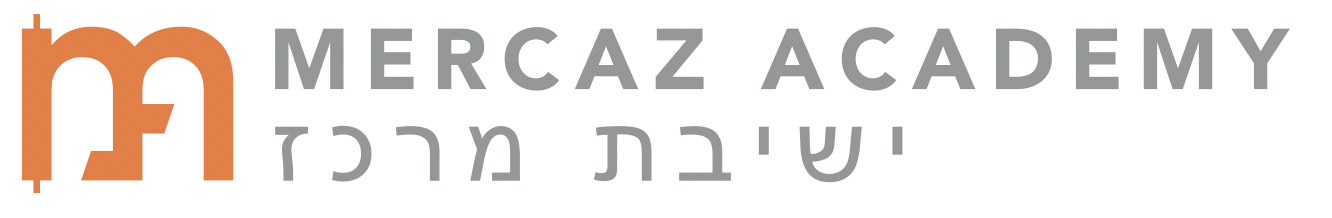         COMMEMORATIVE BOOK BUSINESS AD FORMThank you for advertising in our first-ever, one-time-only COMMEMORATIVE BOOK, which chronicles in words and pictures the first-year accomplishments of our Day School. Your Full-Page ad will be in color, includes FREE electronic ads, will be distributed in 18 upscale communities from Great Neck to Stony Brook, will be a keepsake that is read and re-read by families for years to come, and will be a resource when families need a company on which they can rely. Please circle the level of support you are providing, and please complete the Advertising Contract below. Thank you again. ADVERTISING RATES: GOLD PAGE -   $5,000         SILVER PAGE -   $2,500         PARCHMENT PAGE - $1,000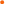 ___________________________________________________________________ADVERTISING CONTRACT:       DEADLINE for receipt of ads is JULY 31stSend your ad (PDF) to office@mercazacademy.org or mail to the address below with a copy of this form.  You can make out a check to Mercaz Academy (a 501(c)(3) organization), for the full amount of this contract. You can also pay via Zelle (treasurer@mercazacademy.org) – please include the name of your company in the Zelle memo section. 			Mercaz Academy Commemorative Book                                  25 Country Drive				Plainview. NY 11803For questions, please write to:  barryhelprin1@gmail.com or call 516-695-4235.				Company Name________________________________                                  		Address ______________________________________                                   	Email ______________________  				Phone____________				Contact Person/Title_____________________________Solicited by ________________________________________